Lampiran 1. Format Halaman JudulUsulan Penghargaan Publikasi Ilmiah Internasional Terindeks Scopus Bagi Dosen Perjanjian Kerja Untuk Waktu Tertentu (PKWT)(Times New Roman, Bold, 14 pt)Judul Artikel(Times New Roman, Bold, 14 pt)Nama Pengusul (Times New Roman, Bold, 12 pt)NUP/NPM (Times New Roman, Bold, 12 pt)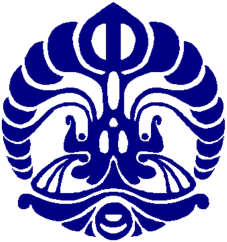 Departemen .........................Fakultas Teknik Universitas Indonesia2019Lampiran 2. Format Lembar Pengesahan Penghargaan Lembar PengesahanUsulan Penghargaan Publikasi Ilmiah Internasional Terindeks Scopus Bagi Dosen Perjanjian Kerja Untuk Waktu Tertentu (PKWT)1. Identitas Artikel Ilmiah:Nama penulis (tulis semua authors)	:Judul artikel	:Bidang Ilmu	:	Nama Jurnal/Prosiding	:	Vol/Bln/Tahun/Halaman	:	Alamat Redaksi	:	Penerbit	:	Impact Factor	:	2. Identitas Penelitian (yang menghasilkan artikel)Nama skema pendanaan	:	Nomor kontrak	:	Lembaga sumber dana	:	Lembaga/tempat penelitian	:	3. Identitas pengusulNama lengkap	:	NUP/NPM	: Departemen	:Alamat rumah	:No. Telpon/HP	:Email	:Depok,....................2019Mengetahui,						Pengusul,Ketua Departemen,...........................................................			...................................................NIP.							NUP/NPMLampiran 3. Contoh Prin-out status artikel di database Scopus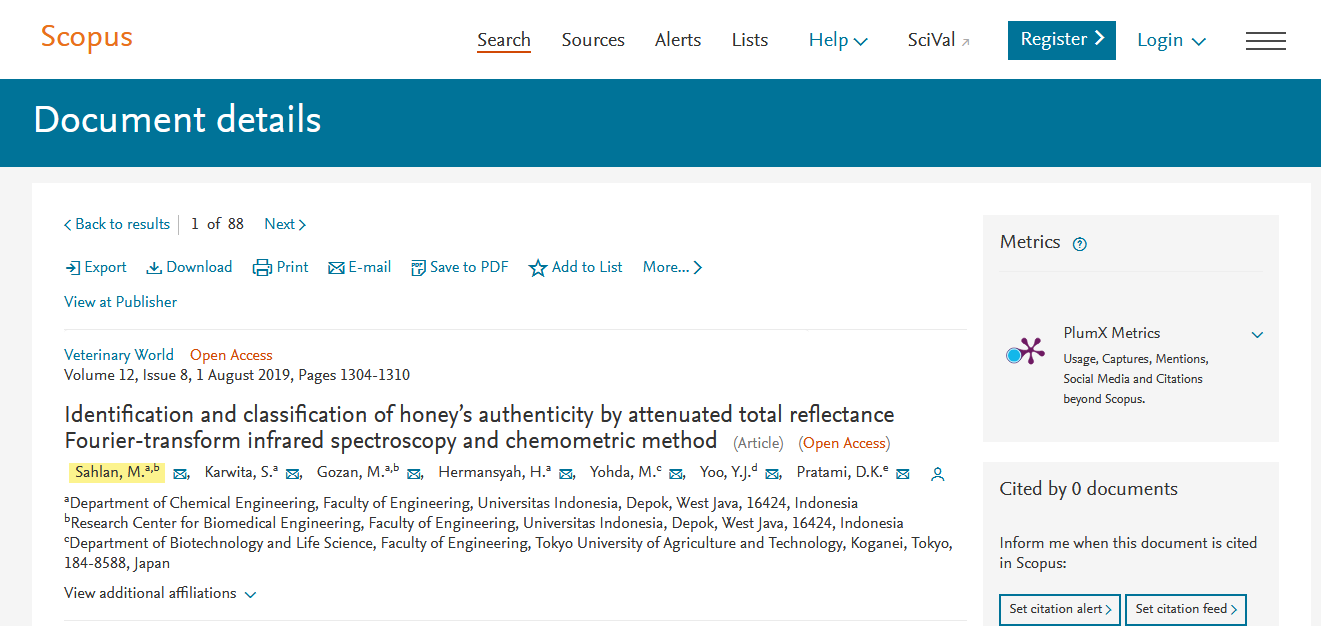 Cek List:Usulan dibuat dalam format kertas ukuran A4 dengan sistematika sebagai berikut:Halaman judul,Lembar pengesahanIsi: Biodata pengusul (harus mencantumkan daftar publikasi dan penelitian yang telah dilakukan).Print-out artikel ilmiah (sesuai tampilan di jurnal/prosiding)Print-out sampul jurnal/prosiding, halaman identitas jurnal/prosiding, daftar dewan redaksi/editor, daftar isi yang memuat artikel terkait dan petunjuk penulisan.Prin-out status artikel di database Scopus (dengan highlight warna kuning nama author dan artikel dan tahun 2019)Fotokopi halaman depan buku rekeningUsulan lengkap terdiri atas:Hard-copy (butir a-c di atas) dijilid  rapi  dengan  cover warna  putih, sebanyak 1 (satu)  eksemplar   CD yang berisikan: soft-copy dari artikel jurnal/prosiding internasional dalam bentuk pdf.soft-copy dari bukti print-screen yang menunjukkan artikel diusulkan terindeks di dalam Scopus di tahun 2019.formulir isian (MS Excel).